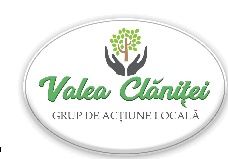 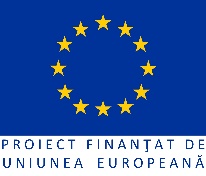 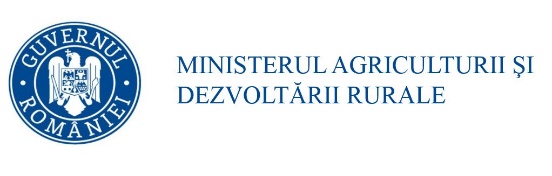 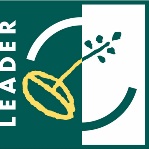 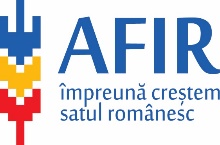 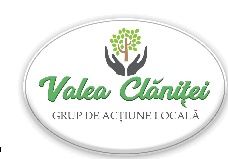 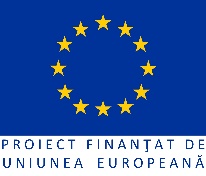 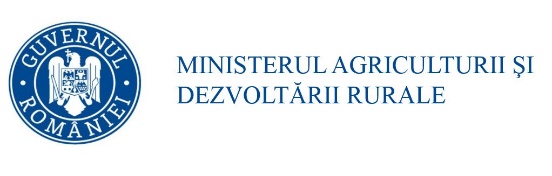 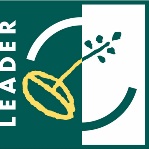 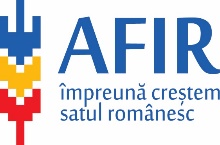 Anexa 5FIŞA DE VERIFICARE A CONFORMITĂŢIIMăsura M1/1C „Formare profesională, informare și difuzare de cunoștințeSubmăsura 19.2 - ”Sprijin pentru implementarea acțiunilor în cadrul strategiei de dezvoltare locală”Denumire solicitant:..................................................Statutul juridic: ………………………………………………………………………Date personale (reprezentant legal al solicitantului) Nume:…………… …………………………………………………......................... Prenume:……………...……………………………………………………................ Funcţie:………………...............................................................Titlul proiectului: ……………………………………………………………………
Perioada sesiunii de depunere de proiecte la GAL:  ............................................. Număr și data înregistrării proiectului la GAL: ......................................................Obiectivul și tipul proiectului: .........................................................................Amplasarea proiectului* ................................................................................  (localitate/localități) I.  Verificarea DOSARULUI CERERII DE FINANȚARE 1.  Solicitantul a mai depus pentru verificare această cerere de finanțare în cadrul prezentei cereri de proiecte?        DA 	NU         Dacă DA, de câte ori?        O dată        De două ori              Nu este cazul         Prezenta cerere de finanțare este acceptată pentru verificare?        DA 	NU    deoarece aceasta a mai fost depusă de două ori și declarată neconformă în cadrul prezentei cereri de proiecte, în baza fişelor de   verificare:Nr. …………….     din data ………………………Nr. …………….     din data ………………………2. Solicitantul a utilizat ultima variantă de pe site-ul GAL Valea Clăniței a Cererii de finanțare aferentă măsurii M1/1C în vigoare la momentul lansării Apelului de selecție de către GAL?         DA 	NU 3.  Dosarul Cererii de finanțare este legat, iar documentele pe care le conține sunt numerotate și semnate de către solicitant?       DA 	NU 4.  Este anexat opisul documentelor, numerotat cu pagina 0,  iar referințele din Cererea de finanțare corespund cu numărul paginii la care se află documentele din Dosarul Cererii de finanțare?         DA 	NU 5.  Cererea de finanţare este completată și semnată de solicitant?         DA 	NU 6.  Solicitantul a completat lista documentelor anexă obligatorii şi cele impuse de tipul măsurii?        DA 	NU 7.  Solicitantul a atașat la Cererea de finanțare toate documentele anexă obligatorii din listă?        DA 	NU 8.  Copia electronică a Cererii de finanțare corespunde cu dosarul original pe suport hârtie?        DA 	NU 9.  Copia scanată a documentelor ataşate Cererii de finanţare este prezentată alături de forma electronică a Cererii de finanţare?         DA 	NU 10. Solicitantul a completat coloanele din bugetul indicativ?	DA	      NU    NU ESTE CAZUL 11. Solicitantul a bifat/completat partea C din Cererea de Finanțare prin care se specifica daca solicitantul  a mai obținut finanțări nerambursabile din FEADR și alte fonduri?       DA 	     NU    12.  Solicitantul a bifat punctele corespunzătoare proiectului  din Declarația pe propria răspundere a        solicitantului?         DA 	NU 13.  Solicitantul a datat și semnat Declarația pe propria răspundere a solicitantului?         DA 	NU 14.  Proiectul respectă cerințele menționate în Apelul de selecție?        DA 	NU 15.  Valoarea finanțării nerambursabile este de maxim 25.000,00 euro?        DA 	NU 16.  Localizarea proiectului de servicii respectă condițiile specificate în Ghidul de implementare?  DA	 NU     NU ESTE CAZUL 17.  Proiectul pentru care s-a solicitat finanțare este încadrat corect în măsura în care se regăsesc obiectivele proiectului?	DA 	  NU 18.  Obiectivele și tipul de serviciu prezentate în Cererea de finanțare se încadrează în fișa măsurii M1/1C din SDL?       DA            NU19.  Domeniul de intervenție în care a fost încadrat proiectul, prezentat în Cererea de finanțare, corespunde Domeniului de intervenție prezentat în SDL, în cadrul Măsurii M1/1C?         DA 	     NU 20.  Indicatorii de monitorizare specifici domeniului de  intervenție  pe  care  este  încadrat proiectul,     inclusiv cei specifici teritoriului GAL Valea Clăniței (dacă este cazul), prevăzuţi în fișa măsurii din SDL, sunt completaţi de către solicitant?      DA           NU       DA cu diferențe II.  VERIFICAREA DOCUMENTELOR ANEXATEPrezenţa documentelor trebuie să fie atestată prin bifarea în tabelul la partea  E a Cererii de Finanţare. Dacă solicitantul nu ataşează anumite documente (neobligatorii) pentru că acestea nu corespund naturii proiectului, expertul  va  bifa căsuţele corespunzătoare „Nu este cazul” din partea dreaptă a  tabelului. Verificarea copiilor documentelor anexate la cererea de finanţare cu originalele aflate la solicitant se efectuează prin bifarea căsuţei corespunzătoare din coloana „Concordanţă copie cu originalul”. Observații (se va completa de către experții GAL Valea Clăniței):__________________________________________________________________________________________________________________________________________________________________________________________________________________________________Concluzia verificării conformității:Cererea de finanţare şi documentele anexate acesteia depuse de beneficiar pe suport de hârtie este: conformă neconformă    Aprobat,Manager GAL/Președinte GAL Valea ClănițeiNume/Prenume __________________________Semnătura ____________________Data 	/ 	/ 	 Am luat la cunoştinţă, Reprezentant legal al solicitantului:    Nume/Prenume				 Semnătura			___   Data 	/ 	/                      ______METODOLOGIA DE APLICAT PENTRU VERIFICAREA CONFORMITĂȚIIDenumire solicitant: Se preia denumirea din Cererea de finanțare Statutul juridic: Se preia statutul juridic din Cererea de finanțareDate personale ale reprezentantului legal al solicitantului (Nume, Prenume, Funcţie): Se preiau informațiile din Cererea de finanțareTitlul proiectului: Se preia titlul proiectului din Cererea de finanțare.Perioada sesiunii de depunere de proiecte GAL: Se completează cu data lansării apelului de selecție de către GAL și data limită pentru depunerea proiectelor.Număr și data înregistrării proiectului la GAL: Se completează cu numărul și data înregistrării proiectului la GAL Valea ClănițeiObiectivul și tipul proiectului: Se preia obiectivul proiectului conform descrierii menționată în Cererea de finanțare. Amplasarea proiectuluiSe preia amplasarea menționată în Cererea de finanțare. În cazul în care, se constată erori de formă sau erori materiale (de ex.: omisiuni privind bifarea anumitor casete - inclusiv din cererea de finanțare, semnarea anumitor pagini, atașarea unor documente obligatorii), experții GAL Valea Clăniței pot solicita documente sau informații suplimentare către solicitant. I.  Verificarea DOSARULUI CERERII DE FINANȚARE 1. Solicitantul a mai depus pentru verificare această cerere de finanțare în cadrul prezentei cereri de proiecte?Expertul verifică dacă Cererea de finanțare a mai fost depusă în cadrul apelului selecție lansat pentru Măsura M1/1C și dacă da, de câte ori a fost depusă. Dacă a mai fost depusă de două ori în cadrul apelului selecție lansat, Cererea de finanțare nu va fi acceptată pentru verificare și va fi declarată neconformă.2. Solicitantul a utilizat ultima variantă de pe site-ul GAL Valea Clăniței http://www.valeaclanitei.ro/ a Cererii de finanțare aferentă măsurii M1/1C în vigoare la momentul lansării Apelului de selecție de către GAL?Se verifică dacă versiunea cererii de finanţare de pe site-ul http://www.valeaclanitei.ro/ aferentă Măsurii M1/1C, în vigoare la momentul lansării Apelului de selecție de către GAL, corespunde cu modelul de cerere de finanţare utilizat de solicitant. Dacă solicitantul a utilizat altă variantă (care nu corespunde cu cea existentă pe site-ul http://www.valeaclanitei.ro/), cererea de finanţare este respinsă și declarată neconformă.3. Dosarul Cererii de finanțare este legat, iar documentele pe care le conține sunt numerotate și semnate de către solicitant?Se verifică dacă Dosarul Cererii de finanţare este legat, iar documentele pe care le conţine sunt numerotate și semnate de către solicitant. Se verifică, prin sondaj, dacă paginile din exemplarul “COPIE” al Dosarului Cererii de Finanţare corespund cu paginile din exemplarul “ORIGINAL”. 4. Este anexat opisul documentelor, numerotat cu pagina 0,  iar referințele din Cererea de finanțare corespund cu numărul paginii la care se află documentele din Dosarul Cererii de finanțare?Se verifică existența opisului documentelor și  paginația acestuia. Se verifică dacă referinţele din Cererea de Finanţare corespund cu numărul paginii la care se află documentele din Dosarul Cererii de Finanţare.5. Cererea de finanţare este completată și semnată de solicitant?Se verifică dacă Cererea de finanţare este completată de solicitant astfel:A - PREZENTARE GENERALĂA2. Nume prenume/Denumire solicitant: se verifică dacă numele solicitantului corespunde celui menţionat în documentele anexate, după caz.  A3. Titlu proiect: se verifică dacă este completat titlul proiectului.A4. Descrierea succintă a proiectului: Expertul verifică dacă solicitantul a completat acest punct.Se verifică dacă solicitantul a completat informații la subpunctele: 4.1 Programul de finanțare, obiectivul, prioritatea și domeniul de intervenție. Expertul va verifica dacă sunt menționate aceste informații conform fișei măsurii din SDL.4.2 Obiectivul proiectului4.3 Oportunitatea și necesitatea socio-economică a proiectului4.4 Prezentarea activităților care se vor desfășura în cadrul proiectului în vederea realizării obiectivelor propuse.4.5 Prezentarea resurselor umane disponibile și a expertizei acestora.4.6 Descrierea rezultatelor anticipate în urma implementării proiectului.4.7 Bugetul indicativExpertul verifică dacă sumele indicate sunt aceleași cu cele din Anexa 1 Bugetul indicativ.4.8 Durata proiectuluiA5. Amplasarea proiectului: expertul verifică în afara existenței informațiilor privind localitatea, județul și regiunea (subpunctul 5.1) și prezentarea locației unde se vor desfășura activitățiile din proiect (expertul verifică locația/locațiile și logistica pentru desfășurarea activitățiilor descrise de solicitant, dacă îndeplinesc cerințele privind asigurarea spațiului de desfășurare și a logisticii necesare prevăzute în anunțul de selecție publicat de GAL) (subpunctul 5.2).A6.1 – expertul verifică dacă solicitantul a bifat căsuța corespunzătoare – proiect de servicii.A6.2 - expertul verifică dacă solicitantul a bifat căsuța corespunzătoare categoriei de beneficiar (public sau privat) în care se încadrează. Expertul verifică documentele constitutive ale solicitantului.B - INFORMAŢII PRIVIND SOLICITANTULB1. Descrierea solicitantuluiB1.1 Data de înființare:Cod de înregistrare fiscală: expertul  verifică dacă acesta corespunde celui menţionat în lista de documente.Statutul juridic al solicitantului: expertul  verifică dacă acesta corespunde celui menţionat în  lista de documente.Pentru societăți comerciale se verifică numărul de înregistrare în Registrul Comerțului, pe baza documentelor anexate la cererea de finanțare.Pentru ONG-uri se verifică numărul de înregistrare în Registrul asociațiilor și fundațiilor, pe baza documentelor anexate la cererea de finanțare.Codul unic de înregistrare APIA - există două situaţii:solicitantul este înregistrat la APIA şi a înscris codul RO. În acest caz expertul verifică codul RO înscris de solicitant.solicitantul nu este înregistrat la APIA. În acest caz expertul verifică completarea cererii de atribuire din Cererea de finanţare.B1.2 Sediul social: expertul verifică dacă adresa sediului social corespunde celei menţionate în documentele justificative corespunzătoare.B1.3 Numele și prenumele reprezentantului legal, funcţia acestuia în cadrul organizatiei, precum și specimenul de semnătură: Se verifică concordanţa cu specificaţiile din documentele anexate şi dacă este completat specimenul de semnătură.B2. Informaţii referitoare la persoana responsabilă legal de proiectB2.1 Date de identitate ale reprezentantului legal de proiect: expertul verifică dacă  informaţiile din cererea de finanțare corespund cu cele din actul de identitate al reprezentantului legal.B2.2. Domiciliul stabil al reprezentantului legal de proiect: expertul verifică dacă toate informaţiile menţionate în această secțiune corespund celor care figurează în actul de identitate al reprezentantului legal.B3. Informatii privind contul bancar pentru proiect FEADRB3.1 Denumirea băncii/trezorerieiB3.2 Adresa băncii/trezoreriei B3.3 Cod IBANB3.4 Titularul contului: expertul verifică dacă coordonatele furnizate corespund solicitantului, a cărei descriere a fost făcută la punctul B1, precedent. Toate informaţiile trebuie să concorde cu cele menţionate în documentele anexate. Contul se exprimă în moneda: LEI.6.Solicitantul a completat lista documentelor anexă obligatorii şi cele impuse de tipul măsurii?Expertul verifică dacă sunt bifate căsuţele și dacă este trecut numărul paginii în coloana OPIS din Cererea de Finanţare la care se află documentul respectiv.   7. Solicitantul a atașat la Cererea de finanțare toate documentele anexă obligatorii din listă?Expertul verifică dacă solicitantul a atașat toate documentele obligatorii menționate în cadrul listei documentelor anexate corespunzătoare modelului de Cerere de finanțare utilizat. 8.Copia electronică a Cererii de finanțare corespunde cu dosarul original pe suport hârtie?Expertul verifică concordanța copiei pe suport electronic cu originalul. Verificarea se face prin sondaj.9. Copia scanată a documentelor ataşate Cererii de finanţare este prezentată alături de forma electronică a Cererii de finanţare?       Se verifică dacă pe CD există fişierele scanate conform listei documentelor, precum și exemplarul editabil al cererii de finanțare. 10. Solicitantul a completat coloanele din bugetul indicativ?Expertul verifică dacă este completat bugetul indicativ, pe coloanele corespunzătoare cheltuielilor eligibile și neeligibile şi că operaţiunile previzionate sunt menţionate în coloanele prevăzute în acest scop. Dacă informaţiile nu sunt precizate, Cererea de finanţare este declarată neconformă.11. Solicitantul a bifat/completat partea C din Cererea de Finanțare prin care se specifică daca solicitantul  a mai obținut finanțări nerambursabile din FEADR și alte fonduri?Se verifică dacă solicitantul a bifat căsuţa corespunzătoare NU în Cererea de finanţare sau a completat în coloanele corespunzătoare DA toate informațiile solicitate (numărul de proiecte, denumirea programului şi titlul proiectelor,  data finalizării, valoarea sprijinului financiar nerambursabil în Euro. 12. Solicitantul a bifat punctele corespunzătoare proiectului  din Declarația pe propria răspundere a     solicitantului?Se verifică dacă este completat numele solicitantului, al reprentantului legal, titlul proiectului  şi dacă au fost bifate căsuţele corespunzatoare proiectului. 13. Solicitantul a datat și semnat Declarația pe propria răspundere a solicitantului?Se verifică dacă Declarația pe propria răspundere a solicitantului este datată și semnată, respectiv ștampilată (numai pentru beneficiarii publici). 14. Proiectul respectă cerințele menționate în Apelul de selecție?Expertul verifică dacă proiectul depus se încadrează în  cerințele prevăzute în Apelul de selecție, în ceea ce privește valoarea maximă nerambursabilă pe proiect, obiectivele eligibile și alte elemente specificate de GAL Valea Clăniței.15. Valoarea finanțării nerambursabile este de maxim 25.000,00 euro?Expertul verifică dacă valoarea finanțării nerambursabile a proiectului depășește suma de 25.000,00 euro. În cazul depășirii, cererea de finanțare este respinsă.16. Localizarea proiectului de servicii respectă condițiile specificate în Ghidul de implementare?Pentru proiectele de servicii, locațiile de implementare a proiectului pot fi stabilite pe teritoriul GAL și/sau în afara acestuia. Cheltuielile pot fi eligibile și pentru acțiuni realizate în afara teritoriului GAL (numai pe teritoriul României), dacă beneficiul sprijinului se adresează teritoriului GAL. Cheltuielile aferente serviciilor de formare pot fi realizate exclusiv pe teritoriul județului/ județelor de care aparține GAL  Valea Clăniței sau în județele limitrofe acestuia/ acestora.Expertul verifică dacă datele privind amplasarea proiectului, din secțiunea A5 - 5.1 din Cererea de finanțare, sunt cuprinse în teritoriul acoperit de GAL Valea Clăniței. Astfel se verifică:- pentru proiectele ce se regăsesc în obiectivele măsurii de formare, dacă localitățile din care vor fi selectați participanții la activitățile menționate în proiect fac parte din teritoriul GAL Valea Clăniței;Din secțiunea A5 – 5.2 a Cererii de finanțare, se verifică dacă locațiile descrise corespund cerințelor din Apelul de selecție al GAL pentru acțiunile de acest tip, iar pentru acțiunile demonstrative/de informare, se verifică dacă solicitantul a menționat localitățile în care se vor desfășura aceste acțiuni.   Dacă examinarea documentelor confirmă amplasarea proiectului în teritoriul GAL Valea Clăniței și respectă cerințele, expertul bifează pătratul cu „DA” din fişa de verificare a încadrării proiectului.În caz contrar, expertul bifează „NU” şi motivează poziţia lui în rubrica „Observaţii” de la sfârşitul secțiunii II a fişei de verificare a încadrării proiectului.17. Proiectul pentru care s-a solicitat finanțare este încadrat corect în măsura în care se regăsesc obiectivele proiectului?Expertul verifică încadrarea corectă a proiectului pentru care s-a solicitat finanțare în fișa Măsurii M1/1C din SDL. Se verifică dacă obiectivele, tipul de beneficiar prezentate în proiect se regăsesc în fișa măsurii din SDL. Dacă informațiile nu se regăsesc, cererea de finanțare este respinsă.18. Obiectivele și tipul de serviciu prezentate în Cererea de finanțare se încadrează în fișa măsurii M1/1C din SDL?Expertul verifică dacă obiectivele proiectului și tipul de serviciu menționate în Cererea de finanțare se regăsesc în Fișa măsurii M1/1C din SDL. Dacă informațiile respective nu se regăsesc, Cererea de finanțare este respinsă.19. Domeniul de intervenție în care a fost încadrat proiectul, prezentat în Cererea de finanțare, corespunde Domeniului de intervenție prezentat în SDL, în cadrul măsurii respective?Expertul verifică dacă proiectul a fost încadrat corect în Domeniul de intervenție, conform Fișei măsurii din cadrul Strategiei de Dezvoltare Locală.Expertul va verifica încadrarea proiectului într-un anumit Domeniu de intervenție din cadrul măsurii din SDL, corelând obiectivul specific al proiectului prezentat în Cererea de finanțare cu informațiile din Fișa măsurii M1/1C. Dacă Domeniul de intervenție nu este selectat corect, conform Fișei măsurii din SDL, proiectul este respins.20. Indicatorii de monitorizare specifici domeniului de  intervenție  pe  care  este  încadrat proiectul,     inclusiv cei specifici teritoriului GAL Valea Clăniței (dacă este cazul), prevăzuţi în fișa măsurii din SDL, sunt completaţi de către solicitant?       Expertul verifică dacă solicitantul a completat corect indicatorii de monitorizare corespunzători domeniului de intervenție principal, respectiv secundar/e (dacă este cazul), pe care este încadrat proiectul, conform fișei măsurii M1/1C din SDL. Dacă indicatorii au fost completați corect, expertul bifează DA și completează tabelul cu informațiile din cererea de finanțare. În cazul în care solicitantul nu a completat secțiunea corespunzătoare indicatorilor de monitorizare, expertul va solicita prin informații suplimentare completarea acestora. În cazul în care solicitantul refuză remedierea acestor aspecte, expertul bifează NU și cererea de finanțare este respinsă. În cazul în care indicatorii din cererea de finanțare nu au fost completați corect/ au fost completați parțial de către solicitant, expertul bifează "DA cu diferențe" și completează tabelul cu informația corectă.II. Verificarea documentelor anexateExperții GAL efectuează verificarea documentației depuse la sediul GAL cu documentele în original  din dosar exemplar beneficiar, respectiv existența semnăturilor și a ștampilelor persoanelor autorizate, conținutul  documentelor, valabilitatea documentelor,  dacă respectă formatul precizat în Ghidul solicitantului aferent Măsurii M1/1C, apoi consemnează (bifează) rezultatele în Fişa de verificare a conformităţii. Prezenţa documentelor trebuie să fie atestată prin bifarea în tabelul la partea E a Cererii de finanţare. Dacă solicitantul nu ataşează anumite documente (neobligatorii) pentru că acestea nu corespund naturii proiectului, expertul va bifa căsuţele corespunzătoare „Nu este cazul” din partea dreaptă a tabelului.Verificarea copiilor documentelor anexate la cererea de finanţare cu originalele aflate la solicitant se efectuează prin bifarea căsuţei corespunzătoare din coloana „Concordanţă copie cu originalul”.Concluzia verificării:Cererea de finanţare şi documentele anexate acesteia depuse de beneficiar pe suport de hârtie este: conformă    neconformăCererea de finanțare va fi  declarată „conformă” dacă toate punctele de verificare sunt bifate cu ”DA”. sau ”NU ESTE CAZUL”.Cererea de finanțare va fi  declarată „neconformă” dacă cel puțin un punct de verificare va prezenta bifa ”NU”, inclusiv după solicitarea de informații suplimentare. În acest caz, concluzia verificării este comunicată solicitantului și verificarea cererii de finanțare se oprește în această etapă. Expertul care întocmește Fișa de verificare îşi concretizează verificarea prin înscrierea unei bife („√”) în căsuțele/câmpurile respective. Persoana care verifică munca expertului certifică acest lucru prin înscrierea unei linii oblice („\”) de la stânga sus spre dreapta jos, suprapusă peste bifa expertului.Tipul de beneficiar promotor al proiectului(obligatoriu de completat pentru toate proiectele)Tipul de beneficiar promotor al proiectului(obligatoriu de completat pentru toate proiectele)ONGGALSector publicIMMAlțiiONGGALSector publicIMMAlțiiNumărul de locuri de muncă create (obligatoriu de completat pentru toate proiectele, inclusiv atunci când valoarea este zero) bărbați……………..……………..Numărul de locuri de muncă create (obligatoriu de completat pentru toate proiectele, inclusiv atunci când valoarea este zero) femei ……………..……………..Indicatori de monitorizareIndicatori de monitorizareDomeniul de intervenție principalDomeniul de intervenție principalDomeniul/ domeniile de intervenție secundar/eDomeniul/ domeniile de intervenție secundar/eNumărul total al participanților instruiți (1C)Numărul total al participanților instruiți (1C)……………..……………..DocumenteExistenta documentului, daca este emis pe numele solicitantului, daca este semnat, daca are toate rubricile completate pentru CF, dacă sunt valabile conform legislației in vigoare sau precizărilor din GhidExistenta documentului, daca este emis pe numele solicitantului, daca este semnat, daca are toate rubricile completate pentru CF, dacă sunt valabile conform legislației in vigoare sau precizărilor din GhidExistenta documentului, daca este emis pe numele solicitantului, daca este semnat, daca are toate rubricile completate pentru CF, dacă sunt valabile conform legislației in vigoare sau precizărilor din Ghid Concordanță copie cu originalulDANUNu estecazul1. Raportul asupra utilizării altor programe de finanțare nerambursabilă (obiective, tip de serviciu, elemente clare de identificare ale serviciului, lista cheltuielilor eligibile, costul și stadiul proiectului, perioada derulării proiectului) întocmit de solicitant, pentru solicitanții care au mai beneficiat de alte programe de finanțare nerambursabilă în perioada de programare anterioară, pentru aceleași tipuri de servicii.2. Documente justificative pentru proiectele de servicii finalizate incluse în Raportul asupra utilizării altor programe de finanțare nerambursabilă.Aceste documente trebuie să conțină date concrete privind obiectivul proiectului, locația și perioada de desfășurare, numărul de acțiuni, număr de participanți etc, în funcție de tipul serviciului.(de ex. contracte, rapoarte de activitate etc.).3. Documente care să ateste expertiza experților de a implementa activitățile proiectului (cv-uri, diplome, certificate, referințe, atestare ca formator emise conform legislației naționale în vigoare etc.)4. Documente constitutive/ Documente care să ateste forma de organizare* – în funcție de tipul solicitantului (Statut juridic, Act Constitutiv, Cod Unic de Înregistrare, Cod de Înregistrare Fiscală, Înscrierea în Registrul asociațiilor și fundațiilor etc.).*În acest caz, dacă în timpul evaluării se constată că documentul prezentat de solicitant nu este suficient, evaluatorul va solicita prin informații suplimentare documentul necesar cu elementele pe care trebuie să le conțină.  5. Certificat/certificate care să ateste lipsa datoriilor fiscale și sociale emise de Direcția Generală a Finanțelor Publice Certificate de atestare fiscală, emise în conformitate cu art. 112 și 113 din OG nr. 92/2003, privind Codul de Procedură Fiscală, republicată,  de către:- Organul fiscal competent din subordinea Direcțiilor Generale ale Finanțelor Publice, pentru obligațiile fiscale și sociale de plată către bugetul general consolidat al statului;Autoritățile administrației publice locale, în raza cărora își au sediul social și puncte de lucru (după caz), pentru obligațiile de plată către bugetul local (numai în cazul în care solicitantul este proprietar asupra imobilelor) Aceste certificate trebuie să  menţioneze clar lipsa datoriilor (prin menţiunea „nu are datorii fiscale, sociale sau locale” sau bararea rubricii în care ar trebui să fie menţionate).Decizia de rambursare aprobată a sumelor negative solicitate la rambursare prin deconturile de TVA și/sau alte documente aprobate pentru soluționarea cererilor de restituire.Graficul de eșalonare a datoriilor, în cazul în care această eșalonare a fost acordată.6. Oferte conforme - documente obligatorii care trebuie avute în vedere la stabilirea rezonabilității prețurilor. Acestea trebuie să aibă cel puțin următoarele caracteristici:-	Să fie datate, personalizate și semnate;-	Să conțină detalierea unor specificații tehnice minimale;-	Să conţină preţul de achiziţie, defalcat pe categorii de bunuri/servicii.Ofertele conforme reprezintă oferte comparabile, care răspund cerințelor din punct de vedere al performanțelor și parametrilor din cererea de oferte, al obiectului acestora și din punct de vedere financiar și sunt transmise de către operatori economici reali și care îndeplinesc condițiile de calificare, verificabile de către experții evaluatori.7. Certificat constatator emis conform legislației naționale în vigoare, din care să rezulte faptul că solicitantul nu se află în proces de lichidare sau faliment. Certificatul constatator trebuie să fie emis pe numele solicitantului în conformitate cu prevederile legislației naționale în vigoare, semnat și ștampilat de către autoritatea emitentă, emis cu cel mult o lună înaintea depunerii Cererii de finanțare, din care rezultă că acesta nu se află în proces de lichidare sau faliment.Nu se depune în cazul solicitanților înființați în baza OG nr.26/2000 cu privire la asociații și fundații.8. Copia actului de identitate a reprezentantului legal*.*Se acceptă inclusiv versiunea scanată, conform prevederilor Ordonanței de Urgență nr. 41/2016.9. Alte documente justificative:Anexa 3. Declarație privind asigurarea capacității tehnice și financiare - obligatorie pentru toate proiectele.Anexa 4. Declarație privind prelucrarea datelor cu caracter personal;Anexa 10. Declarație de raportare către GAL Valea Clăniței - obligatorie pentru toate proiectele.Acordul scris al fiecărui expert pentru participarea la activitățile proiectului pe toată durata de desfășurare a proiectului (Model solicitant) și documentele care să ateste expertiza experților de a implementa activitățile respective (cv-uri, diplome, certificate, referințe, atestare ca formator emisă conform legislației în vigoare etc.)Extrasul din strategie, care confirmă că investiția este în corelare cu strategia de dezvoltare locală a Asociației GAL Valea Clăniței;Declarație pe propria răspundere/angajament din partea solicitantului privind îndeplinirea criteriului CS1, CS3, CS4 (model solicitant, se va atașa la cererea de finanțare) – dacă este cazul;Documente justificative pentru îndeplinirea criteriului de eligibilitate EG4;Situațiile financiare – dacă este cazul;Alte documente justificative (se vor menționa de către expertul GAL):....................................................................................................................................................................................................................................................Întocmit: Expert 1 GAL Valea ClănițeiNume/Prenume  _____________________   Semnătura  	_______________Data 	/ 	/ 	Verificat: Expert 2 GAL  Valea ClănițeiNume/Prenume ______________________Semnătura  	_______________Data 	/ 	/ 	